РЕШЕНИЕ       семнадцатой сессии пятого созыва                            от «27» декабря 2023 г.                                  №17-3                                         с. Усть-МутаО премировании Главы Усть-Мутинского сельского поселения.	На основании Федерального Закона от 06.10.2003 года №131-ФЗ «Об общих принципах организации местного самоуправления в Российской Федерации», на основании Постановления №15 от 29.12.2011г «Об утверждении Положения об оплате труда», сельский Совет депутатов РЕШИЛ:На основании рекомендательного письма Главы Усть-Канского района (аймака) от 20.12.2023 года, за добросовестное и качественное исполнение  должностных обязанностей,  соблюдение исполнительной и служебной дисциплины, за достигнутые результаты  по итогам работы 2023 года, выплатить главе Сельской администрации  Усть-Мутинского сельского поселения Усть-Канского района Республики Алтай, Тоедову Валерию Андреевичу премию в размере 10 000 (десять  тысяч) рублей. Финансирование расходов, связанных с реализацией  настоящего Распоряжения осуществлять  в пределах средств, предусмотренных  в местном бюджете Усть-Мутинской сельской администрации. Контроль за исполнением  данного Распоряжения возложить  на Главного бухгалтера Усть-Мутинской сельской администрации.Настоящее Решение вступает в силу со дня его официального обнародования на информационном стенде администрации сельского поселения и информационном стенде в селе Усть-Мута ул.Центральная 46     Глава Усть-Мутинского          сельского поселения                                           _________________      Тоедов В.А.Заместитель Председателя Совета депутатов Усть-Мутинского сельского поселения                     ________________     Алексеев Э.М.РЕСПУБЛИКА АЛТАЙ УСТЬ-КАНСКИЙ РАЙОН МУНИЦИПАЛЬНОЕ  ОБРАЗОВАНИЕ                            УСТЬ-МУТИНСКОЕ СЕЛЬСКОЕ ПОСЕЛЕНИЕАЛТАЙ РЕСПУБЛИКАНЫН КАН-ООЗЫ АЙМАКТЫН МОТЫ-ООЗЫ JУРТТЫН МУНИЦИПАЛ ТӦЗӦЛМӦЗИНИҤАДМИНИСТРАЦИЯЗЫ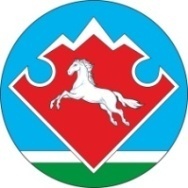 